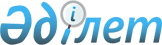 О внесении изменений в приказ Председателя Агентства Республики Казахстан по делам государственной службы и противодействию коррупции от 13 марта 2018 года № 60 "Об утверждении Правил применения поощрений государственных служащих Агентства Республики Казахстан по делам государственной службы и противодействию коррупции"Приказ Председателя Агентства Республики Казахстан по делам государственной службы от 16 мая 2022 года № 99. Зарегистрирован в Министерстве юстиции Республики Казахстан 18 мая 2022 года № 28099
      ПРИКАЗЫВАЮ:
      1. Внести в приказ Председателя Агентства Республики Казахстан по делам государственной службы и противодействию коррупции от 13 марта 2018 года № 60 "Об утверждении Правил применения поощрений государственных служащих Агентства Республики Казахстан по делам государственной службы и противодействию коррупции" (зарегистрирован в Реестре государственной регистрации нормативных правовых актов за № 16620) следующие изменения:
      заголовок указанного приказа изложить в следующей редакции:
      "Об утверждении Правил применения поощрений государственных служащих Агентства Республики Казахстан по делам государственной службы";
      пункт 1 изложить в следующей редакции:
      "1. Утвердить прилагаемые Правила применения поощрений государственных служащих Агентства Республики Казахстан по делам государственной службы."; 
      Правила применения поощрений государственных служащих Агентства Республики Казахстан по делам государственной службы и противодействию коррупции, утвержденные указанным приказом, изложить в новой редакции, согласно приложению к настоящему приказу.
      2. Службе управления персоналом Агентства Республики Казахстан по делам государственной службы в установленном законодательством порядке обеспечить:
      1) государственную регистрацию настоящего приказа в Министерстве юстиции Республики Казахстан;
      2) размещение настоящего приказа на интернет-ресурсе Агентства Республики Казахстан по делам государственной службы.
      3. Контроль за исполнением настоящего приказа возложить на руководителя аппарата Агентства Республики Казахстан по делам государственной службы.
      4. Настоящий приказ вводится в действие по истечении десяти календарных дней после дня его первого официального опубликования. Правила применения поощрений государственных служащих Агентства Республики Казахстан по делам государственной службы Глава 1. Общие положения
      1. Настоящие Правила применения поощрений государственных служащих Агентства Республики Казахстан по делам государственной службы (далее – Правила) разработаны в соответствии со статьей 35 Закона "О государственной службе Республики Казахстан" и определяют порядок организации и применения поощрений государственных служащих центрального аппарата Агентства Республики Казахстан по делам государственной службы (далее – Агентство) и его территориальных органов.
      2. Организация и применение поощрений государственных служащих Агентства и его территориальных органов осуществляется на основе принципов эффективности, результативности, объективности, прозрачности и профессионализма государственных служащих.
      3. Государственные служащие Агентства и его территориальных органов поощряются за образцовое выполнение должностных обязанностей, безупречную государственную службу, выполнение заданий особой важности и сложности и другие достижения в работе, а также по результатам оценки их деятельности.
      4. К государственным служащим Агентства и его территориальных органов применяются следующие поощрения:
      1) единовременное денежное вознаграждение;
      2) объявление благодарности;
      3) награждение ценным подарком;
      4) награждение грамотой;
      5) иные формы поощрения, в том числе награждение ведомственными наградами.
      5. За одно и то же отличие государственному служащему может быть применено только одно поощрение. Глава 2. Порядок организации поощрений
      6. Поощрение государственных служащих Агентства и его территориальных органов осуществляется по решению должностного лица (органа), имеющего право назначения на государственную должность и освобождения от государственной должности, на основании представления руководителя структурного подразделения или лица, исполняющего его обязанности, и рекомендации Комиссии по поощрению государственных служащих Агентства и его территориальных органов (далее – Комиссия).
      7. По инициативе руководства Агентства за выполнение поручений особой важности применение поощрения государственных служащих Агентства и его территориальных органов может осуществляться на основании представления заместителей Председателя Агентства в порядке, установленном настоящими Правилами.
      При этом Комиссия рассматривает представление заместителя Председателя Агентства на предмет наличия ограничений, установленных в настоящих Правилах, и иных оснований, препятствующих поощрению.
      8. В представлении указываются конкретные заслуги и достижения сотрудников.
      9. Руководители структурных подразделений Агентства и его территориальных органов обеспечивают надлежащее предоставление материалов поощрения Службе управления персоналом (далее – Служба), Комиссии.
      10. По запросу Службы руководитель структурного подразделения Агентства вносит представление о поощрении для последующего направления в Комиссию Агентства.
      В случаях, когда поощрение грамотой, благодарностью приурочено к праздничным и юбилейным датам, представление направляется не позднее 10 календарных дней до соответствующей даты.
      11. Служба является рабочим органом Комиссии Агентства, осуществляющим организацию и подготовку материалов к рассмотрению Комиссией Агентства.
      В территориальных органах Агентства функцию рабочего органа выполняет лицо, определенное должностным лицом, имеющим право назначения на государственную должность и освобождения от государственной должности.
      12. Комиссия Агентства формируется на основании приказа должностного лица, имеющего право назначения на государственную должность и освобождения от государственной должности.
      13. Общее количество членов Комиссии должно составлять нечетное число и быть не менее пяти человек.
      Общее количество членов Комиссии территориальных органов Агентства должно составлять нечетное число и быть не менее трех человек.
      14. Замещение отсутствующих членов комиссии не допускается.
      15. Председатель Комиссии Агентства назначается должностным лицом, имеющим право назначения на государственную должность и освобождения от государственной должности, из состава Комиссии.
      16. Председатель и члены Комиссии Агентства в течение десяти рабочих дней со дня получения рассматривают представления на государственных служащих Агентства и дают одну из следующих рекомендаций:
      1) о поощрении государственного служащего;
      2) об отклонении в поощрении государственного служащего с указанием причин.
      17. В случае расхождения рекомендаций членов Комиссии проводится открытое голосование и выносится рекомендация о поощрении либо об отклонении в поощрении на основе большинства проголосовавших членов Комиссии, в том числе председателя.
      В случае несогласия с решением член комиссии вправе выразить особое мнение в письменном виде, которое прилагается к протоколу заседания.
      18. Заседание Комиссии считается правомочным, если на заседании присутствует не менее трех четвертей ее членов.
      19. Решение Комиссии оформляется протоколом. Глава 3. Применение поощрения
      20. Выплата единовременного денежного вознаграждения государственным служащим Агентства и его территориальных органов производится на основании приказа должностного лица, имеющего право назначения на государственную должность и освобождения от государственной должности.
      21. Благодарность объявляется приказом Председателя Агентства государственным служащим за выполнение заданий особой важности и сложности, надлежащее и добросовестное выполнение поручений по рекомендации Комиссии на основании представления.
      22. Государственные служащие Агентства награждаются грамотой приказом Председателя Агентства за образцовое выполнение должностных обязанностей, достижение высоких результатов в служебной деятельности, личный вклад в решение особо важных задач по рекомендации Комиссии на основании представления.
      23. Грамота Агентства, благодарность Председателя Агентства составляются на государственном языке и подписываются Председателем Агентства.
      24. В случае утери грамоты Агентства, благодарности Председателя Агентства их дубликаты не выдаются.
      25. Комиссия Агентства по представлению руководителей структурных подразделений Агентства и его территориальных органов формирует список кандидатов на награждение ведомственными и государственными наградами.
      26. Не подлежат поощрению государственные служащие:
      1) имеющие неснятые дисциплинарные взыскания;
      2) в период прохождения испытательного срока;
      3) проработавшие в Агентстве и его территориальных органах менее одного месяца.
      27. Руководство Агентства поощряется единовременным денежным вознаграждением по решению Председателя Агентства за счет экономии средств республиканского бюджета, предусмотренных на содержание Агентства и его территориальных органов.
      28. Представления о поощрении государственных служащих территориальных органов Агентства грамотой и благодарностью с описанием конкретных заслуг государственных служащих направляются в Службу за подписью руководителей территориальных органов Агентства.
					© 2012. РГП на ПХВ «Институт законодательства и правовой информации Республики Казахстан» Министерства юстиции Республики Казахстан
				
      Председатель АгентстваРеспублики Казахстанпо делам государственной службы 

Д. Жазыкбаев
Утвержден приказом
Председатель Агентства
Республики Казахстан по
делам государственной службы
от 16 мая 2022 года № 99Утверждены
приказом Председателя 
Агентства Республики 
Казахстан по делам
государственной службы и
противодействию коррупции
от 13 марта 2018 года № 60